    КРАСНОГВАРДЕЙСКИЙ РАЙОНАДМИНИСТРАЦИЯ ПАЛАТОВСКОГО СЕЛЬСКОГО ПОСЕЛЕНИЯ МУНИЦИПАЛЬНОГО РАЙОНА «КРАСНОГВАРДЕЙСКИЙ РАЙОН» БЕЛГОРОДСКОЙ ОБЛАСТИПОСТАНОВЛЕНИЕПалатово«25» декабря  2019 года                                                                     № 15	В соответствии со статьей 8.2 Федерального закона от 26.12.2008 № 294-ФЗ «О защите прав юридических лиц и индивидуальных предпринимателей при осуществлении государственного контроля (надзора) и муниципального контроля», Федеральным законом от 06.10.2003 № 131-ФЗ «Об общих принципах организации местного самоуправления в Российской Федерации», Уставом Палатовского сельского поселения муниципального района «Красногвардейский район» Белгородской области, администрация Палатовского сельского поселения, в целях предупреждения нарушения юридическими лицами и индивидуальными предпринимателями обязательных требований, требований, установленных муниципальными правовыми актами, устранения причин, факторов и условий, способствующих нарушениям обязательных требований законодательства п о с т а н о в л я е т:	1. Утвердить программу профилактики нарушений обязательных требований в сфере муниципального контроля за сохранностью автомобильных дорог местного значения в границах Палатовского сельского поселения на 2020 год, согласно приложению №1.	2. Утвердить план мероприятий по профилактике нарушений в сфере муниципального контроля за сохранностью автомобильных дорог общего пользования местного значения в границах Палатовского сельского поселения на 2019 год, согласно приложению № 2.3. Постановление обнародовать в установленном порядке.4. Настоящее постановление вступает в силу со дня его официального обнародования.5. Контроль за исполнением настоящего постановления возложить на заместителя главы администрации Палатовского сельского поселения Степаненко А.Н.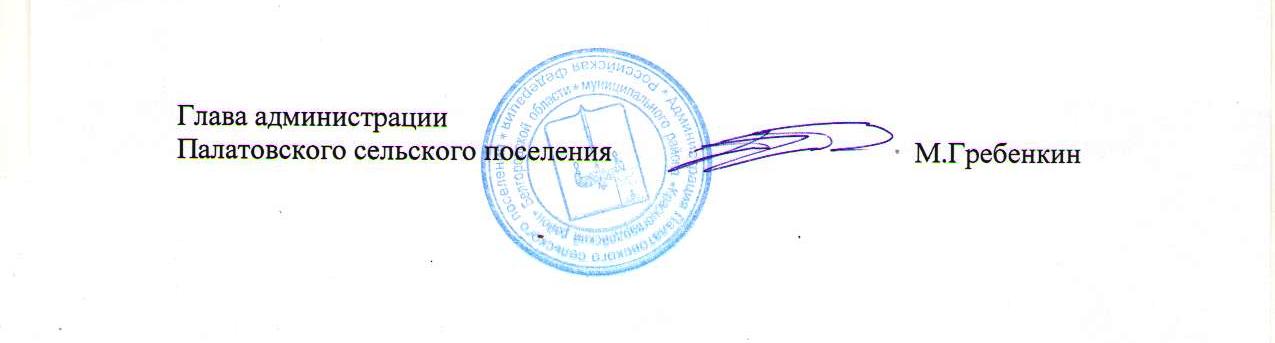 Программапрофилактики нарушений обязательных требований в сфере муниципального контроля за сохранностью автомобильных дорогместного значения в границах Палатовского сельского поселения муниципального района "Красногвардейский район" Белгородской области на 2020 год1. Настоящая программа разработана в целях организации проведения профилактики нарушений требований, установленных федеральными законами и иными нормативными правовыми актами Российской Федерации, в целях предупреждения возможного нарушения подконтрольными субъектами обязательных требований в рамках федерального и окружного законодательства и снижения рисков причинения ущерба муниципальному дорожному фонду.2. Профилактика нарушений обязательных требований проводится в рамках осуществления муниципального контроля за сохранностью автомобильных дорог общего пользования местного значения.3. Целью программы является:3.1. Предупреждение нарушений юридическими лицами, индивидуальными предпринимателями обязательных требований действующего законодательства, включая устранение причин, факторов и условий, способствующих возможному нарушению обязательных требований.4. Задачами программы являются:4.1.Укрепление системы профилактики нарушений обязательных требований, установленных законодательством в области сохранности автомобильных дорог местного значения, находящихся в муниципальной собственности Палатовского сельского поселения путем активизации профилактической деятельности;4.2. Формирование у всех участников контрольно-надзорной деятельности единого понимания обязательных требований при осуществлении предпринимательской деятельности;4.3. Повышение правовой культуры руководителей юридических лиц и индивидуальных предпринимателей.5. Программа разработана на 2020 год.6. Субъектами профилактических мероприятий при осуществлении муниципального контроля за сохранностью автомобильных дорог местного значения в границах Палатовского сельского поселения являются юридические лица, индивидуальные предприниматели, граждане, использующие муниципальный дорожный фонд на территории муниципального образования Палатовское сельское поселение.7. В рамках профилактики предупреждения нарушений, установленных законодательством всех уровней, администрацией Палатовского сельского поселения осуществляется прием представителей юридических лиц, индивидуальных предпринимателей и граждан, а также проводятся консультации и даются пояснения по вопросам соблюдения законодательства в области сохранности автомобильных дорог.Приложение №2к постановлению администрации Палатовского сельского поселения  от "25" декабря 2019 года  № 15 План мероприятий по профилактике нарушений в сфере муниципального контроля за сохранностью автомобильных дорог местного значения в границах Палатовского сельского поселения муниципального района "Красногвардейский район" Белгородской области  на 2020 годОб утверждении программы профилактики нарушений обязательных требований в сфере муниципального контроля за сохранностью автомобильных дорог местного значения в границах Палатовского сельского поселения муниципального района "Красногвардейский район" Белгородской области на 2020 год Приложение № 1к постановлению администрации Палатовского сельского поселенияот "25" декабря 2019г. № 15№ п/пНаименованиемероприятия по профилактике нарушений юридическими лицами и индивидуальными предпринимателями обязательных требованийСрок исполненияОтветственный1Размещение на официальном сайте администрации Палатовского сельского поселения в сети Интернет перечня нормативных правовых актов или их отдельных частей, содержащих обязательные требования, оценка соблюдения которых является предметом муниципального контроля за сохранностью автомобильных дорог местного значения в границах Палатовского сельского поселения в течение  года(обновление по мере необходимости)Администрация Палатовского сельского поселения 2Осуществление информирования юридических лиц, индивидуальных предпринимателей по вопросам соблюдения обязательных требований, в том числе посредством разработки и опубликования руководств по соблюдению обязательных требований, проведение семинаров и конференций, разъяснительной работы, в течение  года(по мере необходимости)Должностное лицо,  уполномоченное на осуществление муниципального контроля за сохранностью автомобильных дорог местного значения3Обобщение практики осуществления муниципального контроля за сохранностью автомобильных дорог общего пользования местного значения и размещение на официальном сайте администрации Палатовского сельского поселения в сети Интернет соответствующих обобщений, в том числе с указанием наиболее часто встречающихся случаев нарушений обязательных требований с рекомендациями в отношении мер, которые должны приниматься юридическими лицами, индивидуальными предпринимателями в целях недопущения таких нарушений1 раз в год(IV квартал)Должностное лицо,  уполномоченное на осуществление муниципального контроля за сохранностью автомобильных дорог местного значения4Выдача предостережений о недопустимости нарушения обязательных требований в соответствии с частями 5 – 7 статьи 8.2 Федерального закона от 26 декабря 2008 года № 294-ФЗ «О защите прав юридических лиц и индивидуальных предпринимателей при осуществлении государственного контроля (надзора) и муниципального контроля», если иной порядок не установлен федеральным закономв течение года(по мере необходимости)Должностное лицо,  уполномоченное на осуществление муниципального контроля за сохранностью автомобильных дорог местного значения5Разработка и утверждение программы профилактики нарушений обязательных требований при осуществлении муниципального контроля за сохранностью автомобильных дорог местного значения на 2021 годдо 25 декабря 2020 годаДолжностное лицо,  уполномоченное на осуществление муниципального контроля за сохранностью автомобильных дорог общего пользования местного значения